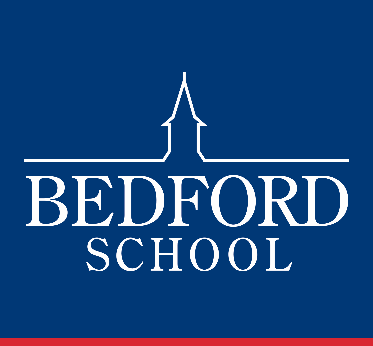 School Nurse
You may also be required to undertake such other comparable duties as the Trust requires from time to time. Job DescriptionJob DescriptionThe Trust is committed to safeguarding and promoting the welfare of children and young people and expects all staff and volunteers to share this commitment.The Trust is committed to safeguarding and promoting the welfare of children and young people and expects all staff and volunteers to share this commitment.Summary of the role
Job Title:			School NurseLocation:	Medical CentreReporting Line:	Senior School NurseHours:	Term time only, working three days per week 8.15am to 5.30pm, Monday to Saturday on a rota basis.  The post-holder will be required to work as necessary to complete the job (subject to the Working Time Regulations 1998)Role Summary:	To provide a high level of nursing care to pupils and all members of the school community.Main duties and  responsibilitiesThis job description does not form part of the contract of employment and may be varied in accordance with the demands of the appointment.  The main duties and responsibilities of the School Nurse are as follows (this list is not exhaustive):NursingTo provide a high standard of service within NMC guidelines to pupils, members of staff and any visitors while on site, as directed by the Senior School Nurse.  To organise and run nurse drop-in clinics Ensure care plans are developed and written for pupils requiring them, in liaison with pupils, parents and boarding house staffTo provide immediate and ongoing medical treatment as necessaryTo provide continuing care for pupils with chronic medical conditions in consultation with their medical advisorsTo provide a responsive ‘call out’ service for all emergencies within the School Estate and request emergency services where appropriateTo provide first aid and emergency care and treatment as necessaryTo take responsibility for the Medical Centre and work unsupervised when the Senior School Nurse is off duty or absent for any reason.  To assist with maintaining all first aid equipment, boxes and bags within the school boundaries To assist the School Medical Officer in his weekly surgery and with boarders’ medicalsTo undertake vaccinations as requiredTo follow relevant procedures for safe disposal of clinical waste and safe storage, usage and disposal of medical supplies and drugsHealth EducationTo promote health education throughout the school, keep up-to-date with current health initiatives and assist with training session for staff as appropriate AdministrativeTo maintain medical records accurately, confidentially and safelyTo record the dispensing of drugs following drug protocolsTo assist with school medical examinations and other surveillance audits, as and when requiredTo assist with any other duties to ensure the smooth running of the School, as required by the Senior School Nurse or the Bursar.Person Specification – School NursePerson Specification – School NursePerson Specification – School NursePerson Specification – School NurseThe Trust is committed to safeguarding and promoting the welfare of children and young people and expects all staff and volunteers to share this commitment.The Trust is committed to safeguarding and promoting the welfare of children and young people and expects all staff and volunteers to share this commitment.The Trust is committed to safeguarding and promoting the welfare of children and young people and expects all staff and volunteers to share this commitment.The Trust is committed to safeguarding and promoting the welfare of children and young people and expects all staff and volunteers to share this commitment.EssentialThese are qualities without which the Applicant could not be appointedDesirableThese are extra qualities which can be used to choose between applicants who meet all of the essential criteriaMethod of 
assessmentQualificationsProfessional nursing qualification – Registered Nurse Level 1 qualification with relevant post registration experienceHSE First Aid CertificateSchool Nurse qualificationCertificatesExperienceKnowledge and experience of providing first aidKnowledge and experience of providing care for children with chronic and minor illnessesExperience of School Nursing/Further Education NursingKnowledge and understanding of sports injuriesKnowledge and understanding of health and safety issuesProficient user of Microsoft Word, Outlook and ExcelApplication form and referencesPersonal competencies and qualitiesAble to work well under pressure, remain calm and use own initiativeDemonstrates excellent time management and organisational skillsStrong communication skills, able to interact well with a wide variety of peopleDemonstrates ability to work well within a team and support team goalsApproachable and positiveCommitted to continuous self-development and willing to attend appropriate training and meetingsAbility to be flexible, to meet the needs of the schoolApplication form, Interview and references